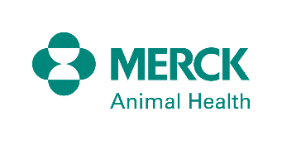 Equine Vaccine Product Descriptions & Bullets for Retailer Website Product PagesCopyright © 2022 Intervet Inc., d/b/a/ Merck Animal Health, a subsidiary of Merck & Co., Inc.Equine Product Descriptions and Bullets for Online Retailer Websites. US-PAN-220100001Equine Vaccines PRESTIGE® 2 Product descriptionPRESTIGE® 2 has been shown to be effective for the vaccination of healthy horses 6 months of age or older against equine influenza virus (EIV) and equine herpesvirus types 1 and 4 (EHV-1 and EHV-4).Product benefits (bullets for Retailer website)Featuring updated equine influenza strains, Florida ’13 Clade 1 and Richmond ’07 Clade 2, along with Kentucky ‘02Provides important risk-based respiratory disease protectionDuration of immunity has been demonstrated at 6 months for EIVShown to decrease virus shedding of EIV and EHV-1Meets United States Equestrian Federation (USEF)/Federation Equestre Internationale (FEI) 6-month vaccination requirements for EHV and EIV Exceptional safety profile with Havlogen® adjuvant and Antigen Purification System™Key words: PRESTIGE® 2, equine herpesvirus, Rhinopneumonitis, rhino, Influenza vaccine, flu strains, updated flu, PRESTIGE, prestigePRESTIGE® 3 Product descriptionPRESTIGE® 3 has been shown to be effective for the vaccination of healthy horses 6 months of age or older, as an aid in the prevention of disease caused by Eastern and Western encephalomyelitis viruses and tetanus.Product benefits (bullets for Retailer website)Exceptional safety profile with Havlogen® adjuvant and Antigen Purification System™Use annually (usually in spring)EEE, WEE, and tetanus are core vaccines, recommended by AAEP for all horses, every year11 AAEP Core Vaccine Guidelines (aaep.org)Key wordsPRESTIGE® 3, PRESTIGE, prestige, Tetanus, Encephalomyelitis, EEE, WEE, ENCEVAC® T, sleeping sickness, Encevac TPRESTIGE® 3 + WNV Product descriptionPRESTIGE® 3 + WNV has been shown to be effective for the vaccination of healthy horses 6 months of age or older against Eastern and Western encephalomyelitis viruses, tetanus and West Nile Virus. This product has been shown to be effective against encephalitis and viremia caused by West Nile Virus.Product benefits (bullets for Retailer website)Use annually (usually in spring)Vaccinate every 6 months (optional depending on risk)Exceptional safety profile with Havlogen® adjuvant and Antigen Purification System™EEE, WEE, WNV and tetanus are core vaccines, recommended by AAEP for all horses, every year11 AAEP Core Vaccine Guidelines (aaep.org)Key wordsPRESTIGE® 3 + WNV, PRESTIGE, PRESTIGE 3 + WNV, PRESTIGE 3+WNV, PRESTIGE 3WNV, Prestige, Tetanus, Encephalomyelitis, EEE, WEE, West Nile Virus, WNV, ENCEVAC® T + WNV, sleeping sickness, Encevac TPRESTIGE® 4 Product descriptionPRESTIGE® 4 has been shown to be effective for the vaccination of healthy horses 6 months of age or older against Eastern and Western encephalomyelitis viruses (EEE/WEE), equine influenza virus (EIV) and tetanus.Product benefits (bullets for Retailer website)Featuring updated equine influenza strains, Florida ’13 Clade 1 and Richmond ’07 Clade 2, along with Kentucky ‘02 Duration of immunity has been demonstrated at 6 months for influenzaShown to decrease viral shedding of influenza Meets United States Equestrian Federation (USEF)/ Federation Equestre Internationale (FEI) 6-month vaccination requirements for EIV Exceptional safety profile with Havlogen® adjuvant and Antigen Purification System™Key wordsPRESTIGE® 4, Eastern and Western Encephalomyelitis (EEE/WEE), sleeping sickness, influenza, tetanus, flu strains, updated flu, PRESTIGE, prestigePRESTIGE® 5 Product descriptionPRESTIGE® 5 has been shown to be effective for the vaccination of healthy horses 6 months of age or older against Eastern and Western encephalomyelitis viruses (EEE/WEE), equine influenza virus (EIV), equine herpesvirus types 1 and 4 (EHV-1 and EHV-4) and tetanus.Product benefits (bullets for Retailer website)Featuring updated equine influenza strains, Florida ’13 Clade 1 and Richmond ’07 Clade 2, along with Kentucky ‘02Provides important risk-based respiratory disease protectionDuration of immunity has been demonstrated at 6 months for influenzaShown to decrease virus shedding of influenza and EHV-1Meets United States Equestrian Federation (USEF)/ Federation Equestre Internationale (FEI) 6-month vaccination requirements for EHV and EIV Exceptional safety profile with Havlogen® adjuvant and Antigen Purification System™Key wordsPRESTIGE® 5, Eastern and Western Encephalomyelitis (EEE/WEE), sleeping sickness, equine herpesvirus types 1 and 4, EHV-1, EHV-4, rhino, influenza, flu strains, updated flu, tetanus, PRESTIGE, prestigePRESTIGE 5® + WNVProduct descriptionPRESTIGE® 5 + WNV has been shown to be effective for the vaccination of healthy horses 6 months of age or older against Eastern and Western encephalomyelitis viruses (EEE/WEE), equine influenza virus (EIV), equine herpesvirus types 1 and 4 (EHV-1, and EHV-4), tetanus and West Nile Virus.Product benefits (bullets for Retailer website)Featuring updated equine influenza strains, Florida ’13 Clade 1 and Richmond ’07 Clade 2, along with Kentucky ‘02Convenient, multiple antigen combination with WNV reduces the need for several injectionsProvides important risk-based respiratory disease protectionDuration of immunity has been demonstrated at 6 months for influenzaShown to decrease virus shedding of influenza and EHV-1 and EHV-4Meets United States Equestrian Federation (USEF)/ Federation Equestre Internationale (FEI) 6-month vaccination requirements for EHV and EIV Exceptional safety profile with Havlogen® adjuvant and Antigen Purification SystemKey wordsPRESTIGE® 5, Eastern and Western Encephalomyelitis (EEE/WEE), sleeping sickness, WNV, equine herpesvirus types 1 and 4, EHV-1, EHV-4, rhino, influenza, flu strains, updated flu, tetanus, PRESTIGE, prestigePRESTIGE® PRODIGY®Product descriptionPRESTIGE® PRODIGY® has been shown to be effective for the vaccination of healthy horses 6 months of age or older against abortion and respiratory disease caused by EHV-1.  Product benefits (bullets for Retailer website)EHV-1, or rhino, can cause respiratory tract infections, epidemic abortions in mares, the birth of non-viable foals and sporadic neurological disease. This vaccine does not have a label claim for neurological disease protection.An inactivated, purified, concentrated, adjuvanted, tissue culture origin, equine herpesvirus EHV-1 vaccineExceptional safety profile with Havlogen® adjuvant and Antigen Purification System™Key wordsPRESTIGE®, PRODIGY®, PRESTIGE PRODIGY, PRODIGY, PRESTIGE, respiratory, respiratory disease, EHV-1, rhino, abortionPRESTIGE® WNV Product descriptionPRESTIGE® WNV has been shown to be effective for the vaccination of healthy horses 6 months of age or older against West Nile Virus.  This product has been shown to be effective against encephalitis and viremia caused by West Nile Virus.Product benefits (bullets for Retailer website)Use prior to mosquito season; generally spring (depending on region of country)Exceptional safety profile with Havlogen® adjuvant and Antigen Purification System™     West Nile virus is a core vaccine, recommended by AAEP for all horses, every year11 AAEP Core Vaccine Guidelines (aaep.org)Key wordsWest Nile Virus, WNV, encephalitis, viremia, west Nile, Equi-Nile, Equinile, Equi Nile, PRESTIGE, prestigePRESTIGE® TETANUS Product descriptionPRESTIGE® TETANUS has been shown to be effective for the vaccination of healthy horses, cattle, swine and sheep 6 months of age or older against tetanus.Product benefits (bullets for Retailer website)Tetanus is a core vaccine, recommended by AAEP for all horses, every year1Use annually (usually in spring)Use with pregnant mares 4-6 weeks prior to foaling1Use with injured horses (wounds, surgery, etc.) if last dose wasn't administered within 6 months1AAEP Core Vaccine Guidelines (aaep.org)Key wordsPRESTIGE®, Prestige, PRESTIGE® TETANUS, PRESTIGE TETANUS, Super-Tet, tetanus, supertet, super tetPRESTIGE® EHV 1&4 Product descriptionPRESTIGE® EHV 1&4 has been shown to be effective for the vaccination of healthy horses 6 months of age or older against EHV-1 and EHV-4. This product has been shown to be effective against virus shedding of EHV-1 and EHV-4.Product benefits (bullets for Retailer website)Rhino is among the most common and contagious respiratory diseases in horsesMeets United States Equestrian Federation (USEF)/ Federation Equestre Internationale (FEI) 6-month vaccination requirements for EHV and EIV Available in 10-dose vialsExceptional safety profile with Havlogen® adjuvant and Antigen Purification System™Key wordsPRESTIGE® EHV 1&4, PRESTIGE, Prestige, PRESTIGE EHV 1&4, PRESTIGE 1/4, Rhinopneumonitis, EHV-1, EHV-4, PRESTIGE®, rhino, equine herpesvirus, Prestige